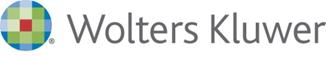 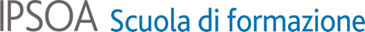 Corso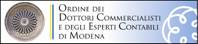 I NUOVI PRINCIPI NELLE ATTIVITÀ DI REVISIONE
DEI BILANCI NELLE PICCOLE E MEDIE IMPRESE Modena, 8 e 9 novembre 2018OBBLIGO FORMATIVO PER I REVISORI LEGALI: 10 crediti formativi nelle materie caratterizzantiOBIETTIVI DEL CORSOLa formazione in materia di revisione contabile assume una duplice importanza, l’una per la crescita formativa professionale del revisore, l’altra per assolvimento all’obbligatorietà di aggiornamento professionale cui tutti i revisori legali, iscritti al registro di cui all’art. 2 del d. lgs. 27 gennaio 2010, n. 39, sono tenuti a partecipare in ossequio alle modalità previste dalla legge, come da determinazione del nove gennaio 2018 del Ragioniere Generale dello Stato. Il programma è stato elaborato conformemente e secondo le modalità di cui alla determina del Ragioniere generale dello Stato, 7 dicembre 2016, privilegiando, nel suo insieme, le materie caratterizzanti per la revisione legale, ossia: l’identificazione e la valutazione dei rischi di errori significativi mediante la comprensione dell’impresa e del contesto in cui opera, i principi di revisione nazionale ed i relativi aggiornamenti, le procedure operative di revisione e la relazione di revisione. In questo contesto, il corso formativo proposto si prefigge l’obiettivo di introdurre il Revisore all’uso delle corrette tecniche di revisione, così come disciplinate ed individuate dai principi di revisione nazionali, gli ISA Italia, per il controllo delle piccole e medie imprese. Al termine delle giornate formative, anche attraverso lo svolgimento di un caso aziendale, il partecipante avrà acquisito le basilari informazioni tecniche per la revisione legale, per la predisposizione delle carte di lavoro e le competenze per la redazione della relazione e per l’espressione del suo giudizio professionale sul bilancio d’esercizio.PROGRAMMA1° INCONTROInquadramento generaleo	I nuovi Principi di Revisione Internazionale e obiettivi generali del revisore indipendente (A.2.1A)o	L’identificazione e la valutazione dei rischi di errori significativi mediante la comprensione dell’impresa e       del contesto in cui opera (A.5.3)o	Significatività nella pianificazione e nello svolgimento della revisione contabile (A.2.14)o	Le procedure di revisione: test sui controlli e test di sostanza (A.5.5)o	Le procedure di analisi comparativa (A.2.22)
2° INCONTROLe attività di final o	La revisione contabile e gli elementi probativi: considerazioni specifiche su determinate voci (A.2.19)o	Valutazione degli errori identificati nel corso della revisione contabile (A.2.17)o	La verifica della continuità aziendale (A.2.27A)o	Opinion: formazione del giudizio (A.2.32A) e relazione sul bilancio (A.2.33A)CASO AZIENDALESi prevede l’esame delle carte di lavoro relative alla fase di final audit (analisi comparativa finale, calcolo della significatività, eventi successivi, continuità aziendale, valutazione degli errori) e gli effetti sulla stesura della relazione di revisione.DocenteMarco Rossi, Dottore Commercialista e Revisore contabile - Partner Studio ProfisINFORMAZIONICalendario: 8 novembre 2018, dalle 14.30 alle 19.309 novembre 2018, dalle 09.00 alle 14.00	        Sede: BPER Forum Monzani, Sala Bassoli, Via Aristotele, 33 ModenaQuote di partecipazione■ € 300 + IVA listino■ € 180 + IVA sconto 40% per iscrizioni fino a 15 giorni prima la data di inizio del corsoCrediti formativiDottori commercialisti ed Esperti contabili: Il programma è stato inoltrato all’Ordine competente per l’accreditamento. Revisori legali: Il programma è stato predisposto sulla base delle indicazioni fornite dal MEF con determina del Ragioniere generale dello Stato prot. n. 2812 del 9 gennaio 2018 ai fini del riconoscimento dei crediti formativi annui da conseguire nelle materie caratterizzanti la revisione legale. La disciplina della formazione per i revisori legali non prevede il preventivo accreditamento dei singoli eventi, ma solo una verifica a posteriori tra i contenuti dell’evento e il programma annuale formativo del MEF.Consulenti del lavoro: in fase di accreditamento.Materiale didatticoIl materiale didattico sarà disponibile on-line sul sito www.formazione.ipsoa.itAttestato di partecipazione
L'attestato di partecipazione sarà reso disponibile online sul sito della Scuola di formazione www.formazione.ipsoa.it entro 30 giorni dalla data di fine evento formativoPer informazioni: B&B srl Agenzia Ipsoa Modena Mantova Bologna CremonaAgenzia Ipsoa , Cedam e Utet Legale Modena  CremonaTel: 059/8677497 E-mail: formazione@bebagenziawki.it